ПРОЄКТ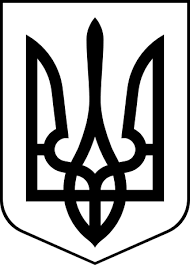 ЗДОЛБУНІВСЬКА МІСЬКА РАДАРІВНЕНСЬКОГО РАЙОНУ РІВНЕНСЬКОЇ ОБЛАСТІ                                                    восьме скликанняР І Ш Е Н Н Я від 17 травня 2023 року                                                                             №______Про внесення змін до програм фінансової підтримки комунальних некомерційних підприємств охорони здоров’я        Керуючись статтею 91 Бюджетного кодексу України, законами України «Про місцеве самоврядування в Україні», «Про Державний бюджет України на 2023 рік», з метою ефективного використання бюджетних коштів, Здолбунівська міська радаВ И Р І Ш И Л А:1. Внести зміни в додатки 1-3 до Програми фінансової підтримки комунального некомерційного підприємства «Здолбунівський центр первинної медичної допомоги» Здолбунівської міської ради Рівненської області на 2021 - 2025 роки (далі – Програма), затвердженої рішенням Здолбунівської міської ради від 03 лютого 2021 року № 98, (в редакції рішення Здолбунівської міської ради від 22 грудня 2021 року № 1015), виклавши їх у новій редакції, згідно з             додатком 1. 2. Внести зміни в додаток 3 до Програми фінансової підтримки комунального некомерційного підприємства «Здолбунівська стоматологічна поліклініка» Здолбунівської міської ради Рівненської області на 2021 - 2025 роки (далі – Програма), затвердженої рішенням Здолбунівської міської ради                           від 03 лютого 2021 року № 99, (в редакції рішення Здолбунівської міської ради від 22 грудня 2021 року № 1015), виклавши його у новій редакції, згідно з               додатком 2. 3. Контроль за виконанням даного рішення покласти на постійну комісію міської ради з питань бюджету, фінансів, податкової політики, соціально-економічного розвитку та реалізації державної регуляторної політики (голова Бабак Л.В.).Міський голова                                                                        Владислав СУХЛЯК